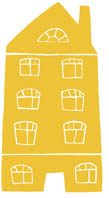 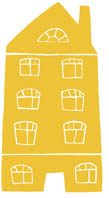 Babygrupp onsdagar 9.00 – 13Tematräffar på Stenhagens öppna förskolaVårterminen 2023Temasamtalen startar klockan 10.30 om inget annat anges.Förändringar kan ske, håll utkik på vår hemsida eller Facebook.Välkomna!DatumTemaSamtalsledare och övrig information24/1Barns infektionerBVC 14/2SömnBVC6/3Mat för små barnBVC27/3Fråga BVCBVC24/4Ergonomi – Träning efter graviditetFysioterapeut1/5STÄNGT 29/5Barn och skärmarBVC